Ultracentrifuge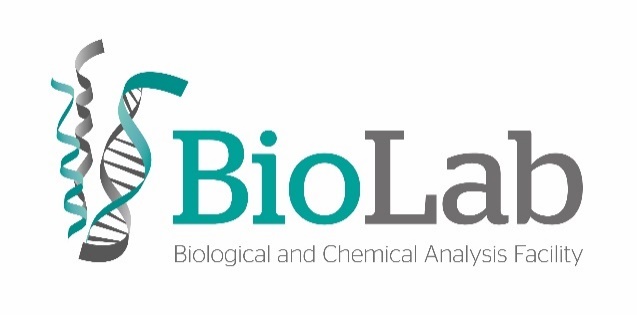 Applicant InformationRun informationNote: The ultracentrifuge takes approximately 10 min to deaccelerate, please collect the rotor after run time+10 min. Name EmailPhoneSupervisorSupervisor emailGroup/LabPhone ExtensionRotor TypeSpeed (RPM)Run TimeTemperature